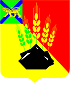   ДУМАМИХАЙЛОВСКОГО МУНИЦИПАЛЬНОГО  РАЙОНАР Е Ш Е Н И Ес. Михайловка30.11.2022 г.	                                                                                  № 281Об утверждении Перечня должностей  муниципальной службы, при назначении на которые граждане и при замещении которых муниципальные служащие органов местного самоуправления Михайловского муниципального района обязаны представлять сведения о своих доходах, расходах, об имуществе и обязательствах  имущественного характера, а также сведения о доходах, расходах, об имуществе и обязательствах имущественного характера своих супруги (супруга) и несовершеннолетних детей; и уведомление о принадлежащих им, их супругам и  несовершеннолетним детям цифровых финансовых активах, цифровых правах, включающих одновременно цифровые активы и иные цифровые права, утилитарных цифровых правах и цифровой валютеВ соответствии с Федеральным законом от 06.10.2003 № 131-ФЗ «Об общих принципах организации местного самоуправления в Российской Федерации», Федеральным законом от 03.12.2012 № 230-ФЗ «О контроле за соответствием расходов лиц, замещающих государственные должности, и иных лиц их доходам», Федеральным законом от 25.12.2008 № 273-ФЗ «О противодействии коррупции», Федеральным законом от 02.03.2007 № 25-ФЗ «О муниципальной службе в Российской Федерации», Законом Приморского края от 04.06.2007 года № 82 –КЗ «О муниципальной службе в Приморском крае», указом Президента Российской Федерации от 10.12.2020 № 778 «О мерах по реализации отдельных положений Федерального закона «О цифровых активах, цифровой валюте и о внесении изменений в отдельные законодательные акты Российской Федерации», Уставом Михайловского муниципального района, Дума Михайловского муниципального районаРЕШИЛА:1.  Утвердить прилагаемый Перечень должностей муниципальной службы, при назначении на которые граждане и при замещении которых муниципальные служащие органов местного самоуправления Михайловского муниципального района обязаны представлять сведения о своих доходах, расходах, об имуществе и обязательствах имущественного характера, а также сведения о доходах, расходах, об имуществе и обязательствах имущественного характера своих супруги (супруга) и несовершеннолетних детей; и уведомление о принадлежащих им, их супругам и несовершеннолетним детям цифровых финансовых активах, цифровых правах, включающих одновременно цифровые активы и иные цифровые права, утилитарных цифровых правах и цифровой валюте (прилагается).       2. Уведомление о принадлежащих им, их супругам и несовершеннолетним детям цифровых финансовых активах, цифровых правах, включающих одновременно цифровые активы и иные цифровые права, утилитарных цифровых правах и цифровой валюте предоставлять по форме утвержденной Указом Президента от 10.12.2020 №778.3. Считать утратившими силу:      Решение Думы Михайловского муниципального района № 73 от 27.05.2021 «Об утверждении Перечня должностей муниципальной службы, при назначении на которые граждане и при замещении которых муниципальные служащие органов местного самоуправления Михайловского муниципального района обязаны представлять сведения о своих доходах, расходах, об имуществе  и обязательствах  имущественного характера, а также сведения о доходах, расходах, об имуществе и обязательствах имущественного характера своих супруги (супруга) и несовершеннолетних детей; и уведомление о принадлежащих им, их супругам и несовершеннолетним детям цифровых финансовых активах, цифровых правах, включающих одновременно цифровые активы и иные цифровые права, утилитарных цифровых правах и цифровой валюте»;       Решение Думы Михайловского муниципального района № 275 от 24.11.2022  «О внесении изменений и дополнений в решение Думы Михайловского муниципального района от 27.05.2021 № 73 «Об утверждении Перечня должностей муниципальной службы, при назначении на которые граждане и при замещении которых муниципальные служащие органов местного самоуправления Михайловского муниципального района обязаны представлять сведения о своих доходах, расходах, об имуществе и обязательствах имущественного характера, а также сведения о доходах, расходах, об имуществе и обязательствах имущественного характера своих супруги (супруга) и несовершеннолетних детей, и уведомление о принадлежащих им, их супругам и несовершеннолетним детям цифровых финансовых активах, цифровых правах, включающих одновременно цифровые активы и иные цифровые права, утилитарных цифровых правах и цифровой валюте».  4.  Настоящее решение направить главе района для подписания и официального  опубликования. Председатель Думы Михайловскогомуниципального района                                                                    Н.Н.Мельничук   